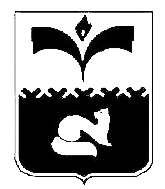 ДУМА ГОРОДА ПОКАЧИХанты-Мансийский автономный округ – ЮграРЕШЕНИЕот  23.05.2014                                                                                         №  48О внесении изменений в решение Думы города Покачи от 30.04.2014 № 42 «О работе Думы города Покачи V созыва в 2013 году	Рассмотрев проект решения «О внесении изменений в решение Думы города Покачи от 30.04.2014 № 42 «О работе  Думы города Покачи V созыва в 2013 году» в соответствии с частью 4 статьи 47 Устава города Покачи, Дума города ПокачиРЕШИЛА:1. Внести изменения в решение «О внесении изменений в решение Думы города Покачи от 30.04.2014 № 42 «О работе  Думы города Покачи V созыва в 2013 году» изложив часть 2 в следующей редакции:«2. Опубликовать настоящее решение без отчета о работе Думы города Покачи V созыва в газете «Покачевский вестник».2. Контроль за выполнением решения возложить на председателя Думы города Н.В. Борисову.Председатель Думыгорода Покачи                                                                       Н. В. Борисова